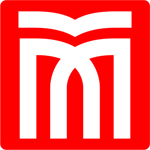 MUŞ ALPARSLAN ÜNİVERSİTESİSOSYAL BİLİMLER ENSTİTÜSÜ MÜDÜRLÜĞÜBAŞVURU FORMUKİŞİSEL BİLGİLERAdı-Soyadı	: ......................................................................................................................Soyadı Değişikliği Olmuş İse Önceki Soyadı: ………………………………….T.C. Kimlik Numarası	:  ......................................................................................................................Öğrenci Numarası	:  ......................................................................................................................Yazışma Adresi	:  ............................................................................................................................................................................................................................................Telefon                               : …………………………………………………….E-posta adresi	: ……………………………………………………….@..........................................................ADAYIN İLİŞİĞİ KESİLMEDEN ÖNCE KAYITLI OLDUĞU PROGRAMA İLİŞKİN BİLGİLEREnstitü	:  ......................................................................................................................Anabilim Dalı	:  ......................................................................................................................Program (varsa)	:  ......................................................................................................................Program Türü	:    □ Tezsiz Yüksek Lisans        □ Tezli Yüksek Lisans                   □  Doktora İlişik Kesme Tarihi	: ………………………………………………………………………………………..İlişik Kesilme Nedeni	Kendi İsteği	 Bilimsel Hazırlık Başarısızlık	Azami Süresinde Ders Aşamasını Tamamlamamak	Azami Sürede Tez Çalışmasını Tamamlamamak 	Tezin Reddedilmesi	Yeterlik Sınavından BaşarısızlıkDiğer (........................)Beyan ettiğim tüm bilgilerin doğruluğunu taahhüt eder, 7417 Sayılı Kanunun ile 2547 Sayılı Kanuna eklenen geçici 83. Madde gereğince kaydımın yapılmasını arz ederim.Tarih: .... /	/ 2022 Öğrencinin İmzası